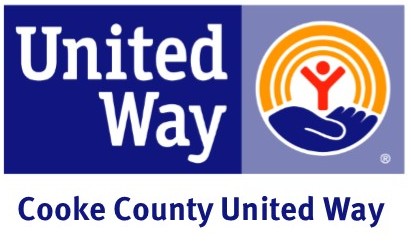 Results and Thanks EmailSubject:  We Did It!Dear (Employee Name),We raised _____________ this year! I am extremely proud of you and the level of commitment shown by all of us at (business name). Thank you!I am delighted that (company) is a part of the important work that United Way does to address what matters most to our community – helping our most vulnerable – helping our children achieve their potential, families become financially stable and everyone live healthy. You help build a better life for everyone.Sincerely,(CEO and/or Coordinator)